Chaque stagiaire repart avec ses réalisations, Apporter : 1 tablier, 1 torchon, 1 panier, 1 styloPrix : 69 eurosEn cas d’un nombre de personnes inscrites insuffisants, le stage pourra être annuléConditions de vente : -Merci de nous communiquer votre numéro de chèque cadeau lors de votre inscription si vous en possédez un-Votre confirmation ne peut être ni annulée, ni reportée à une date ou pour un autre cours que ceux désignés ci-dessus.-dans le cas où il vous serait impossible d’assister à un cours, vous pouvez le transmettre à la personne de votre choix qui pourra y assister à votre place dans les mêmes conditions..-Toute réservation sera annulée si le règlement n’a pas été effectué sous 4 jours-Si vous vous inscrivez par téléphone merci de nous communiquer votre numéro de chèque cadeau ou d’effectuer le règlement sous 4 jours.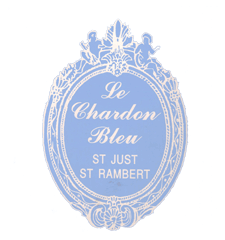 Le Chardon Bleu,18 avenue Grégoire Chapoton42170 St Just St Rambert,Tel: 04 77 52 38 04,Chardon-bleu@wanadoo.frwww.le-chardonbleu.comSamedi 6 marsPavlovaChocolatRéalisation de meringue, de cremeux passionSamedi 20 marsMacarons praliné et framboiseRéalisations de macarons au praliné feuilleté croustillant et à la compoté de framboiseSamedi 27 marsEntremet forestier aux fruits de saisonRéalisation d’une dacquoise aux amandes moelleuses , de crème vanille onctueuse, de chantilly framboiseSamedi 3avrilDe 14hà17hPâquesRéalisation d’une poule en chocolat noire, de mendiants, de fruits secs caramélisés, d’un nid en chocolat blancSamedi 10 avril De 14h à 17hMacaronsChocolat et framboiseRéalisation de macarons au crémeux chocolat et à la compoté de framboiseSamedi 17 avrilDe 14h à 17hFraisierRéalisation d’un fraisier de A à ZSamedi 24 avrilDe 14h à 17hFraisierRéalisation d’un fraisier de A à ZSamedi 8 maiDe 14h à 17hMacaronsPraliné et fraiseRéalisation de macarons au praliné feuilleté croustillant  et à la compoté de fraiseSamedi 15 maiDe 14h à 17hFraisierRéalisation d’un fraisier de A à ZSamedi 22 maiDe 14h à 17hMacarons caramel  et citronRéalisation de macarons au crémeux caramel à la fleur de sel et au crémeux citronSamedi 29 maiDe 14h à 17hPetits foursRéalisations de langue de chat au chocolat, de florentins et de cannelés passionSamedi 5 juinDe 14h à 17hTarte citron cake citronRéalisation d’une tarte au citron meringuée et d’un cake au citronSamedi 12 juinDe 14h à 17hTarte cerisesRéalisation de pate sucrée, de crème chiboust,  de nappage, Samedi 19 juinDe 14h à 17hVacherin vanille et fraiseMerci d’apporter une glacièreRéalisation d’un vacherin glace vanille et sorbet fraise, de meringueSamedi 26 juinDe 14h à 17hEntremet meringuéaux fruits de saisonRéalisation d’un entremet meringué aux fruits de A à Z